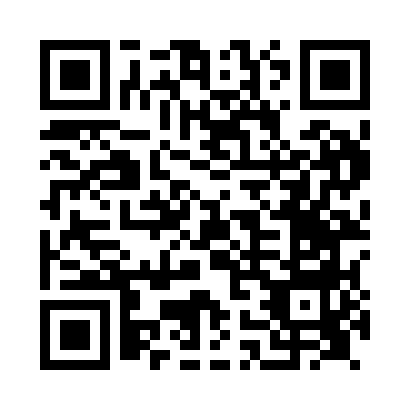 Prayer times for Coulton, North Yorkshire, UKMon 1 Jul 2024 - Wed 31 Jul 2024High Latitude Method: Angle Based RulePrayer Calculation Method: Islamic Society of North AmericaAsar Calculation Method: HanafiPrayer times provided by https://www.salahtimes.comDateDayFajrSunriseDhuhrAsrMaghribIsha1Mon2:524:361:086:519:4011:242Tue2:524:371:086:509:4011:243Wed2:534:381:086:509:3911:244Thu2:534:381:096:509:3911:235Fri2:544:391:096:509:3811:236Sat2:554:401:096:509:3711:237Sun2:554:411:096:499:3611:238Mon2:564:431:096:499:3611:229Tue2:564:441:096:499:3511:2210Wed2:574:451:106:489:3411:2211Thu2:584:461:106:489:3311:2112Fri2:584:471:106:479:3211:2113Sat2:594:491:106:479:3111:2014Sun3:004:501:106:469:3011:2015Mon3:014:511:106:469:2911:1916Tue3:014:531:106:459:2711:1917Wed3:024:541:106:449:2611:1818Thu3:034:551:106:449:2511:1719Fri3:034:571:116:439:2311:1720Sat3:044:581:116:429:2211:1621Sun3:055:001:116:429:2111:1522Mon3:065:011:116:419:1911:1523Tue3:075:031:116:409:1811:1424Wed3:075:041:116:399:1611:1325Thu3:085:061:116:389:1411:1226Fri3:095:081:116:379:1311:1227Sat3:105:091:116:369:1111:1128Sun3:115:111:116:359:0911:1029Mon3:115:131:116:349:0811:0930Tue3:125:141:116:339:0611:0831Wed3:135:161:116:329:0411:07